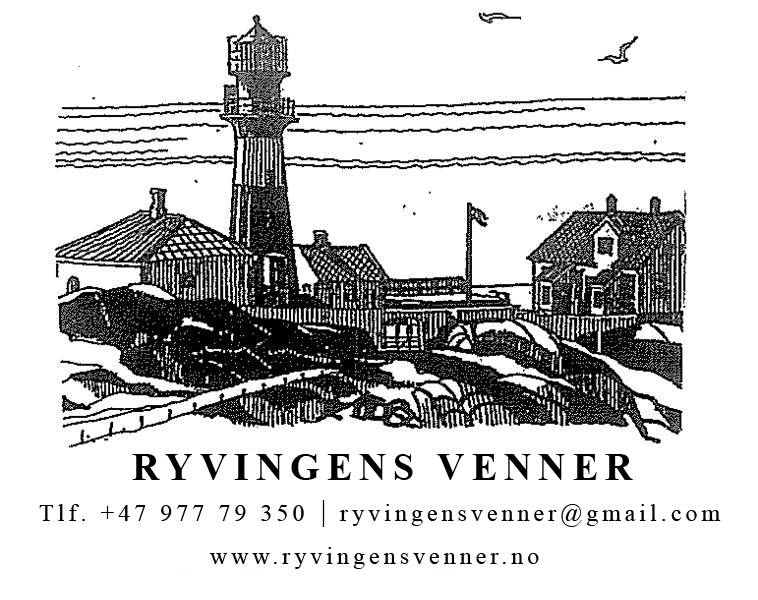 ÅRSBERETNING FOR 2017 FOR RYVINGENS VENNERStyretStyret har bestått av:Jens Erik Holmquist, lederHerbjørn Pedersen, nestlederMarie Helene Nørgaard, kassererCarl Erik Kilander, sekretærKurt DyrstadAnja HagenØivind KnudsenOlav Skagestad Liv Steinsvåg Øystein SteinsvågInger A. VatneStyret konstituerte seg 20. april 2017 og vedtok følgende arbeidsfordeling:Jens Erik Holmquist (leder) og Herbjørn Pedersen (nestleder): samordner, følger opp vedtak mm og har kontakten med kommunen/kommunens representanter og Kystverket.Gjør avtale med RIB-båt for transport, oppdaterer hjemme- og fb-side, koordinerer dugnader mm. I stedet for at de skal sjekke om folk har gjort jobben bør de melde tilbake at alt er på skinner:)Carl Erik Kilander: sekretær samt leder av komite for Ryvingen-kalenderMarie Helene Nørgaard: kassererAnja Hagen: medlemskartotek og verving av medlemmer. Hun samarbeider med Marie H. Inger Vatne og Liv Steinsvåg: matsjefer og har ansvar for " hva vi har og hva vi mangler innomhus av div. forbruksvarer mm. (planlegging og innkjøp)Øystein Steinsvåg: dugnadskoordinator (planlegging og innkjøp sammen med leder/nestleder og Øivind Knudsen)Øivind Knudsen: materialforvalter, påse at utstyr, verktøy mm er på plass ved dugnader (samarbeider med Øystein Steinsvåg og Olav Skagestad)Olav Skagestad: brygge - og strandsjef (etterse at brygger, benker, utedo og griller er ship- shape og foreslå tiltak)Kurt Dyrstad: Rørlegger og "altmuligmann" (han kan det meste). Revisor: Håkon BentsenValgkomite: Andreas Hoven tlf. 91824309, og Reidar Eeg tlf.  91196625. Styremøter i 2017:20.4, 11.5, 24.6, 25.8, 7.9, 23.9, 11.10, 14.12. I tillegg 18.1 og 5.4.2018Fra 1.11.2017 ble Mandal kommunes leiekontrakt med Kystverket Sørøst sagt opp. I forbindelse med RV´s forestående overtakelse av driftsansvaret på Ryvingen ble saken lagt fram i ekstraordinært årsmøte 27. september 2017. Her ble det også vedtatt nye vedtekter som legger til rette for inngåelse av leiekontrakt med Kystverket sør-øst (se gjeldende vedtekter, vedtatt i ekstraordinært årsmøte 27.09.17, vedlegg 1).Årsrapporter / beretninger om Ryvingen fyrDet foreligger tre rapporter.-Rapport fra Ryvingens venner, frivillig støttegruppe for Ryvingen fyr. Aktiviteten i de 8 ukene om sommeren, dugnader, tiltak og økonomi mv (denne årsberetningen).-Rapport fra Ryvingen prosjektet ved prosjekt ansvarlig Nils Reidar Christensen, tilsatt i Mandal kommune. Vedlikehold, kontakt med Kystverket, transport, skoleprosjekt.-Rapport fra fyrvert Mariell Birkemo (vikar for Rita Dyrstad 1.1-31.10.17). Hovedsakelig økonomi og utleie, med kort statistikk i den kommunale perioden (dvs mai-oktober unntatt ukene 26-33).Arbeid utført av Ryvingens venner i 2017Det er utført et betydelig arbeid av Ryvingens venner i 2017. Arbeid er også utført utenom dugnadshelgene. I tillegg er det utført dugnadsarbeid av sommervertene. Samlet innsats i form av dugnadstimer og administrativt arbeid er anslått til ca 2000 timer. Det administrative arbeidet har i 2017 bl.a. omfattet:Samarbeidsmøter med Mandal kommune, Kystverket, fylkeskommunen og andre offentlige myndigheterKontakt med Norsk fyrhistorisk foreningPlanlegging og organisering av dugnaderDrifting av Facebook-side og hjemmeside for Ryvingens vennerUtarbeidelse av Ryvingen-kalenderen 2018 for salgArbeid med booking av utleie (opprettelse og drifting av nettbasert bookingsystem)Tilsyn i forbindelse med utleiePlanlegging av 150 års jubileet neste årForberedelse av prosjektsøknader for 2018Det kontinuerlige vedlikeholdsarbeidet som utføres utvendig og innvending er et viktig kulturarbeid. Det hindrer forfall og sparer det offentlige (Kystverket og Mandal kommune) for betydelige utgifter. RV omsatte for ca. kr. 142.000 i 2017 (jf vedlagt regnskap). Disse inntektene føres tilbake til vedlikehold og nyanskaffelser på fyret. RV bidrar med arbeidsinnsats, i 2017 anslått til ca. 2000 arbeidstimer (á kr. 250,- pr. time som et rimelig timeanslag), tilsvarende ca kr. 500.000. I tillegg kommer den nevnte inntekten på sommerutleie, medlemskontingent mv på kr. 142.000. I dette beløpet inngår også salget av Ryvingenkalender 2018 (ca kr 20.000 netto inntekt). Den ble trykt i 350 eks. Trykkingen er dekket av sponsorer. Mao utgjorde summen av frivillig innsats og RV´s driftsinntekter i 2017 en verdi i overkant av kr 640.000.  All driftskinntekt etter utgifter til drift av RV tilbakeføres til fyrstasjonen i form av vedlikehold og nyanskaffelser.Dugnadene i 2017Det ble gjennomført tre dugnader i 2017: 5.-7. mai, 23.-25. juni, 22.-24. September. For å øke rekrutteringen fortsatte vi prøveprosjektet fra 2014 med å leie RIB´en på Tregde Marina til transport, og inviterte RV ´s medlemmer til fri transport, kost og losji.  Styret har vedtatt at ordningen med felles gratis transport og kost og losji innføres som en permanent ordning. Grunnen er sikker og forutsigbar transport.  I tillegg fører fri kost til at vi har felles måltider. Det øker det sosiale utbytte. Erfaringen er at det også dette året har vært styret og de som er knyttet til driften av fyret som har gjort det meste av dugnadsarbeidet. De få som har stilt opp utenom disse, har gjort en veldig god jobb. Dugnadshelgene er en opplevelse både sosialt og naturmessig. Som belønning for dugnadsarbeidet ble det i 2014 innført en gratis overnatting pr. dag. Oversikt finnes i dugnadsboka. Deltagelse på alle tre dugnadene vil derfor kunne utløse 6 gratis overnattinger når RV har fyret fra uke 26 – 33. Praktisk arbeid utført på dugnadene i 2017ASSISTENTBOLIGEN:Innredet nordre inngang med hyller knagger varmerister for våte sko.Hengt opp Førstehjelps skrin i begge inngangene. Vasket vinduene. Ryddet og vasket i skuffer og skap oppe i vertsboligen og nede. Satt på møbelknotter.Reparert 3 ødelagte spisestuestoler.Reparert vannpumpe.Rengjort vaskemaskin og tørketrommel.Kontrollert lamper og elektriske installasjoner i alle rom.Reparert sovesofaer hvor spiler var hoppet i stykker.Kontrollert, erstattet og trukket med plast madrasser som noen har tisset i.Kontrollert alt sengetøy.Renset og montert nedrevet gammel vedovn i rommet Lista. UTHUSET/SLETTINGEN:Reparert taket på sydsiden. Laget nytt pannebord. Festet løse skifersteiner hvor de gamle hånd smidde spikrene var rustet av, på begge sider av taket.Reparert og tettet lister rundt vinduene.Reparert snekkerbenken og laget nytt understell.Sydd forheng på kjøkkenet, reparert fillerye, vasket og ryddet.Ryddet og stablet ved i vedbua.Ryddet i snekkerverkstedet og på loftet.Sortert og ordnet malingslageret.Oljet, malt og reparert vinduer.Kontrollert lekkasje under vasken.Reparert og malt kjøkkengulvet.Utbedret rust skader på kjøleskapet.SJØBUA:Laget nye bein til bordene.Fjernet brannfarlig propan utstyr.Ryddet begge etasjer.Dekorert med hummerteiner, ruser, garn med mer som var gave fra Lions fra Svinør.Laget frittstående sløyebenk med bøtte.Malt dører,FYRTÅRNET:Vasket.Fjernet ødelagt gjerde ved oljetanken.UTE:Flekking av rustflekker og maling av murene.Skraping og maling av rekkverkene av tre rundt planen.Smurt alle dørhengsler, vindushengsler, hengelåser, trillebårer, kjerrer. Reparert ødelagt hjul.Ryddet og transportert inn til fastlandet kilde sortert søppel og bla 12 søppelsekker fulle av tomflasker.Hogget opp store sitka lumper til ved. Lagret i vedbua.Rydding av strender og utmark for spesielt plastsøppel, inklusive i Skinnerglova.Reparert høyre bakhjul på tilhengeren.Det er nå utarbeidet et årshjul (sjekkliste) for oppgaver som skal utføres på dugnadene.RyvingenprosjektetMandal kommune inngikk i 2012 en 10 års leiekontrakt med eier av fyret, Kystverket.
Nils Reidar Christensen (Prosjekt ansvarlig) har vært tilsatt i Mandal kommune t.o.m. 31. juli 2017, da stillingen opphørte pga at Mandal kommune har sagt opp leieavtalen med Kystverket. Stillingen har vært underlagt parkvesenet, med rapportering til kommunen og Kystverket. Som ledd i Ryvingenprosjektet har Nils Christensen også i 2017 utført et betydelig vedlikeholdsarbeid på Ryvingen. Det vises til egen rapport fra ham (vedlegg 2).Mariell Birkemo vikarierte for Rita T. Dyrstad som fyrvert for Mandal kommune på Ryvingen fyr i perioden 01.01.-31.10.17 og har vært ansvarlige for utleie, utleiepriser og inntekter for ukene 1-25 og 34-52 og rapportert tilsvarende. Det vil si de 46 ukene hvor Ryvingens venner ikke har ansvaret på fyret. Den kommunale fyrverten har også tatt i mot bestillinger for de 8 uker RV har ansvaret for utleie på fyret. Rapport om utleie på Ryvingen i den kommunale perioden utarbeidet av Mariell Birkemo er også vedlagt (vedlegg 3). Tormod Try ved teknisk drift, parkvesenet i Mandal får tilsendt referater fra styremøtene i Ryvingens venner, og relevante eposter om mulige felles prosjekter m.m. til orientering.Facebook, hjemmesida, ryvingensvenner.no og medlemsbrevRyvingens facebookside er populær. Ca 1200 personer har vært innom i løpet av det siste året. Det er et viktig bindeledd til medlemmene. Hjemmesida er lite besøkt. Den koster ca. kr. 5000,- pr. år å drifte gjennom minorg.no. Et nytt styre bør vurdere bruken og utformingen av hjemmesida og medlemsbrev (sendes ut 2 ganger årlig) og om en bør betale for å nå flere på facebook.Ryvingenkalender 2018Kalenderkomiteen har bestått av Carl Erik Kilander (leder) Herbjørn Pedersen og Jens Erik Holmquist. Styremedlemmene fikk 11 sponsorer. Inntektene fra sponsorene dekket alle utgiftene til trykking på Sjøsanden Grafiske, som gjorde en flott jobb. Nettoinntekten fra kalendersalget er ca kr. 20,000. Mandal kommune kjøpte 80 kalendere. En del er solgt av styremedlemmene og vertene i sommer. Lørdag 3. desember 2017 laget styret en stand på torget i Mandal. Kaffe og lapper ble delt ut. Kun få kalendere ble solgt denne formiddagen, pga dårlig vær, stengt Bryggegate og kollisjon med annet arrangement samme dag. Vertene sommeren 2017Det har vært formålstjenlig at én fra styret er vert første uke. Det har vist seg at alt ikke er på plass, selv om det har vært dugnad siste helg før RV overtar fyret. Det samme vil gjelde siste uke. Verten siste uke skal sørge for at fyrstasjonen overlates igjen til MK i god stand. Vanligvis er det tilstrekkelig tid til dette arbeidet, fordi det til vanlig er lite overnattinger i uke 33.Uke/navn:                             		   Uke 26: Margrethe Selfors Uke 27: Inger Helene AavikUke 28: Jens Erik Holmquist Uke 29: Ann-Kristin DaasvatnUke 30: Inger Vatne Uke 31: Marit LandsverkUke 32: Zenoba DrangslandUke 33: Herbjørn Pedersen BookinglistePå grunnlag av mottatte bestillinger ble det utarbeidet en bookingliste for alle 8 uker. Denne lista ble sendt alle verter slik at de kunne få en foreløpig oversikt over sin uke. Det er viktig at slike lister har fullt navn og telefonnummer på de som skal leie. I den grad det er mulig ble det henstilt til vertene å ta en telefon til gjestene et par dager før ankomst for bekreftelse og ønske de velkommen til fyret.Antall overnattinger sommeren 2017Uke		Antall  26		4827		4028		4229		7330		2631		4532		 933		10Tilsammen 293 overnattinger i 2017Litt statistikk:2016:  384 overnattinger 2015:  272 overnattinger2014:  456 overnattinger2013:  297 overnattinger 2012:  358 overnattinger2011:  308 overnattinger2010:  435 overnatinger2009:  360 overnattingerDet er en klar sammenheng mellom antall overnattinger og meteorologiske forhold. Fyret er værutsatt. Spesielt, NØ-, Ø- og SØ-vinder vanskeliggjør atkomst til havna.Resultatregnskapet for 2017Det vises til detaljert regnskap som legges fram av kasserer Marie Helene Nørgård     (vedlegg 4) Mandal 12.04.18Carl Erik KilanderSekretærVedlegg:Vedlegg 1: Gjeldende vedtekter for RV, vedtatt i ekstraordinært årsmøte 27.09.17Vedlegg 2: Rapport fra Nils Reidar Christensen, prosjektansvarlig, RyvingenprosjektetVedlegg 3: Rapport fra Mandal kommunes fyrvert (vikar), Mariell BirkemoVedlegg 4: Regnskap for Ryvingens venner 2017